Tabela  wynikówORGANIZATOR
Paweł Chamot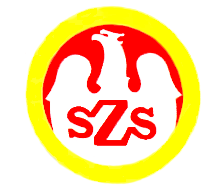             Komunikat z zawodów sportowychNazwa zawodów    Mistrzostwa Powiatu Opole-ziemski / FutsalIGRZYSKA MŁODZIEŻY SZKOLNEJ - dziewczętaMiejsce i data    POPIELÓW - 30.11.2023 rGodz.  9:00- weryfikacja dokumentów, odprawa opiekunów, losowanieGodz.  9:30 - rozpoczęcie zawodówGodz.  11:30 - zakończenie zawodówZespoły startujące pełna nazwa – kolejność wylosowanych miejscZespoły startujące pełna nazwa – kolejność wylosowanych miejscZespoły startujące pełna nazwa – kolejność wylosowanych miejscZespoły startujące pełna nazwa – kolejność wylosowanych miejscZespoły startujące pełna nazwa – kolejność wylosowanych miejscZespoły startujące pełna nazwa – kolejność wylosowanych miejscZespoły startujące pełna nazwa – kolejność wylosowanych miejscZespoły startujące pełna nazwa – kolejność wylosowanych miejscZespoły startujące pełna nazwa – kolejność wylosowanych miejsc1Publiczna Szkoła Podstawowa PopielówPubliczna Szkoła Podstawowa PopielówPubliczna Szkoła Podstawowa PopielówPubliczna Szkoła Podstawowa PopielówPubliczna Szkoła Podstawowa PopielówPubliczna Szkoła Podstawowa PopielówPubliczna Szkoła Podstawowa PopielówPubliczna Szkoła Podstawowa Popielów2Publiczna Szkoła Podstawowa DębiePubliczna Szkoła Podstawowa DębiePubliczna Szkoła Podstawowa DębiePubliczna Szkoła Podstawowa DębiePubliczna Szkoła Podstawowa DębiePubliczna Szkoła Podstawowa DębiePubliczna Szkoła Podstawowa DębiePubliczna Szkoła Podstawowa Dębie3Publiczna Szkoła Podstawowa ChróścicePubliczna Szkoła Podstawowa ChróścicePubliczna Szkoła Podstawowa ChróścicePubliczna Szkoła Podstawowa ChróścicePubliczna Szkoła Podstawowa ChróścicePubliczna Szkoła Podstawowa ChróścicePubliczna Szkoła Podstawowa ChróścicePubliczna Szkoła Podstawowa ChróściceLp.Lp.Godz.KNazwa szkołyNazwa szkołyNazwa szkołyWynik Wynik 11     2-3PSP DębiePSP Chróścice1 : 41 : 4221-2PSP PopielówPSP Dębie1 : 11 : 133     3-1PSP ChróścicePSP Popielów1 : 11 : 1Szkoła123BramkiPunkty MiejscePSP Popielów1 : 11 : 12 : 22IIPSP Dębie1 : 11 : 42 : 51IIIPSP Chróścice1 : 14 : 15 : 24I